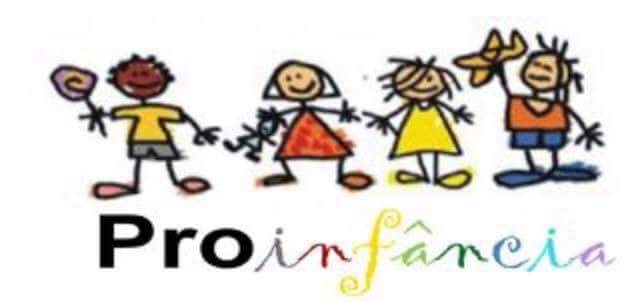 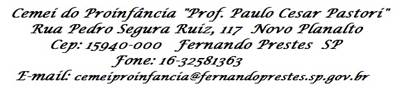 MATERNAL II APROFESSORA: ROSECRONOGRAMA DAS ATIVIDADES DA SEMANA DO DIA 22/02 AO DIA 26/02/2021Vídeo: https://www.youtube.com/watch?v=FaPnAQyIlXI&list=PL2ASlftDfH7SLl74Y9nTQ9OsnaPo9QDAs&index=4Segunda-feira – 22/02Assista ao vídeo: https://www.youtube.com/watch?v=6DFb7ZwZtMg&list=PL2ASlftDfH7SLl74Y9nTQ9OsnaPo9QDAs&index=3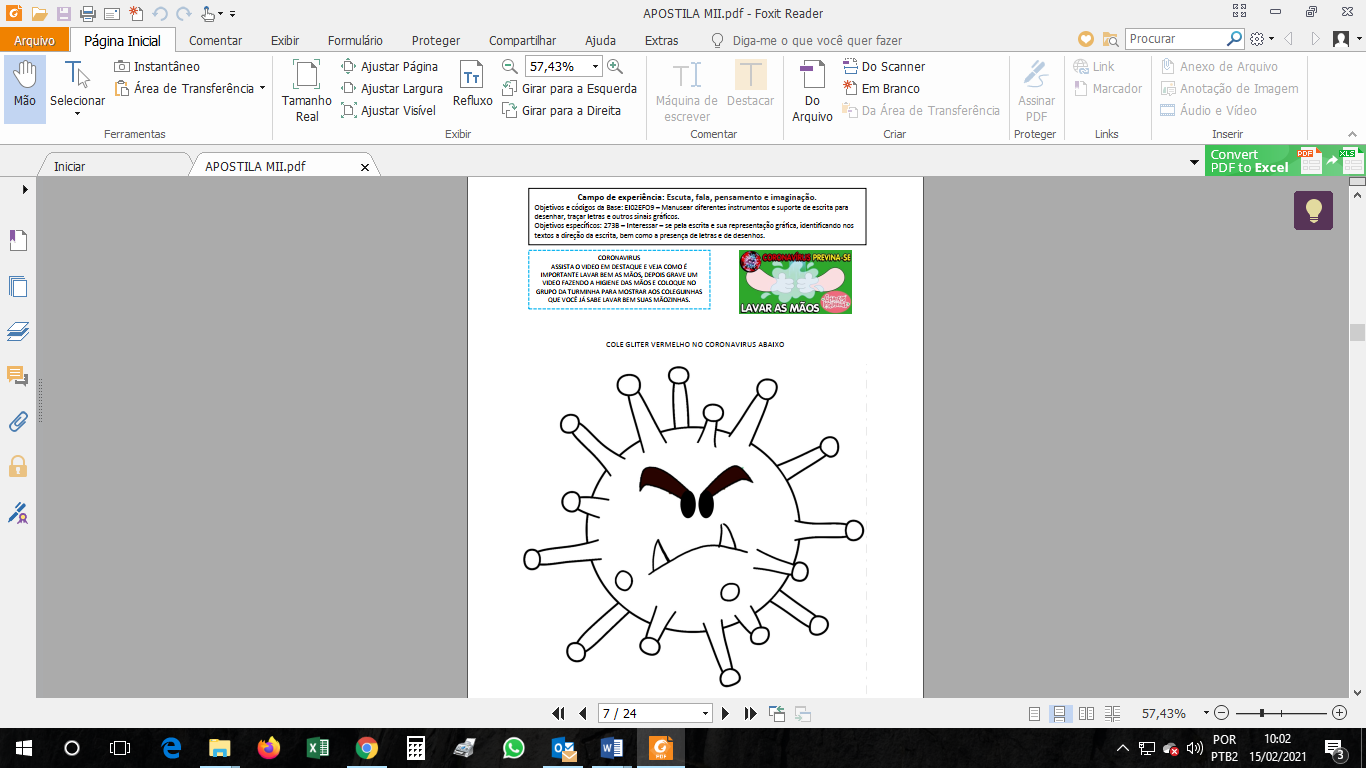 Terça-feira – 23/02 OBSERVE A LETRA DO SEU NOME E PINTAR A LETRA INICIAL.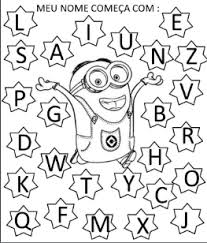 Quarta-feira – 24/02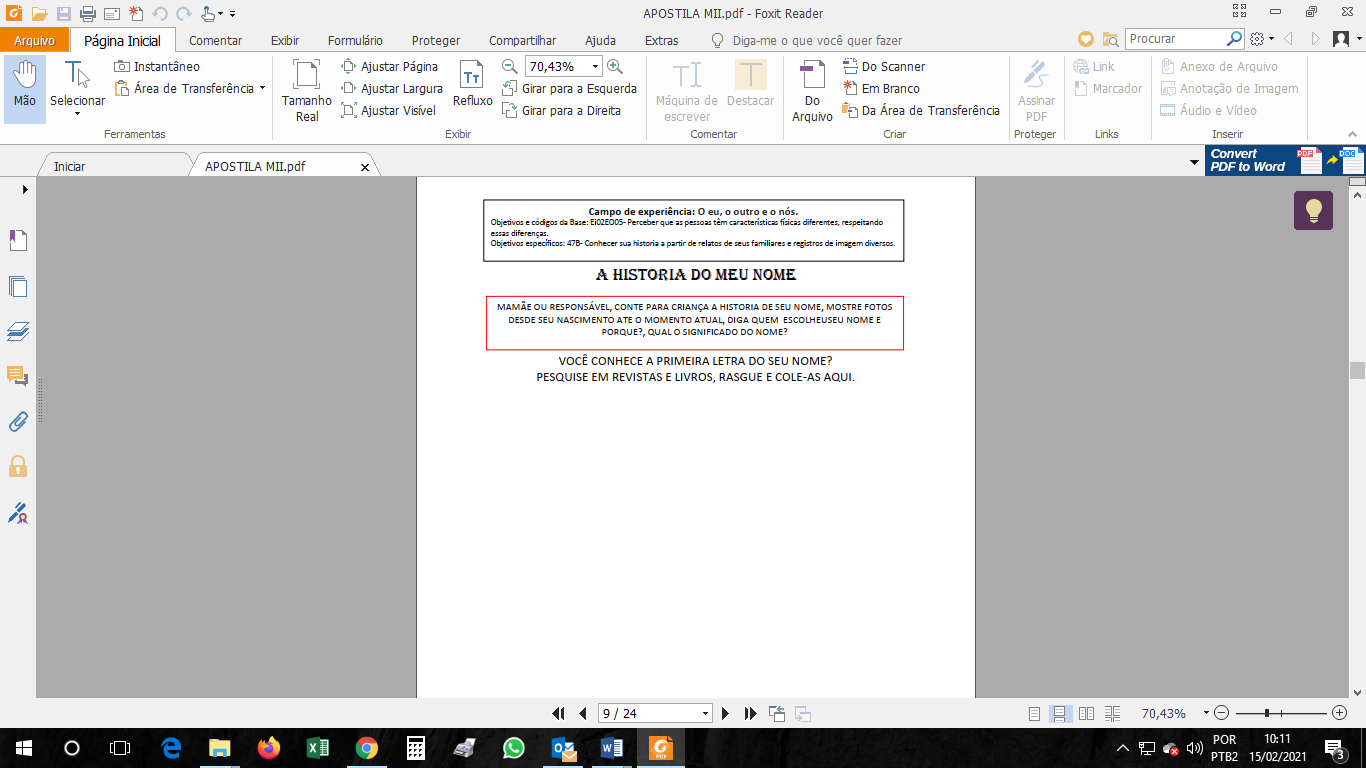 Quinta-feira – 25/02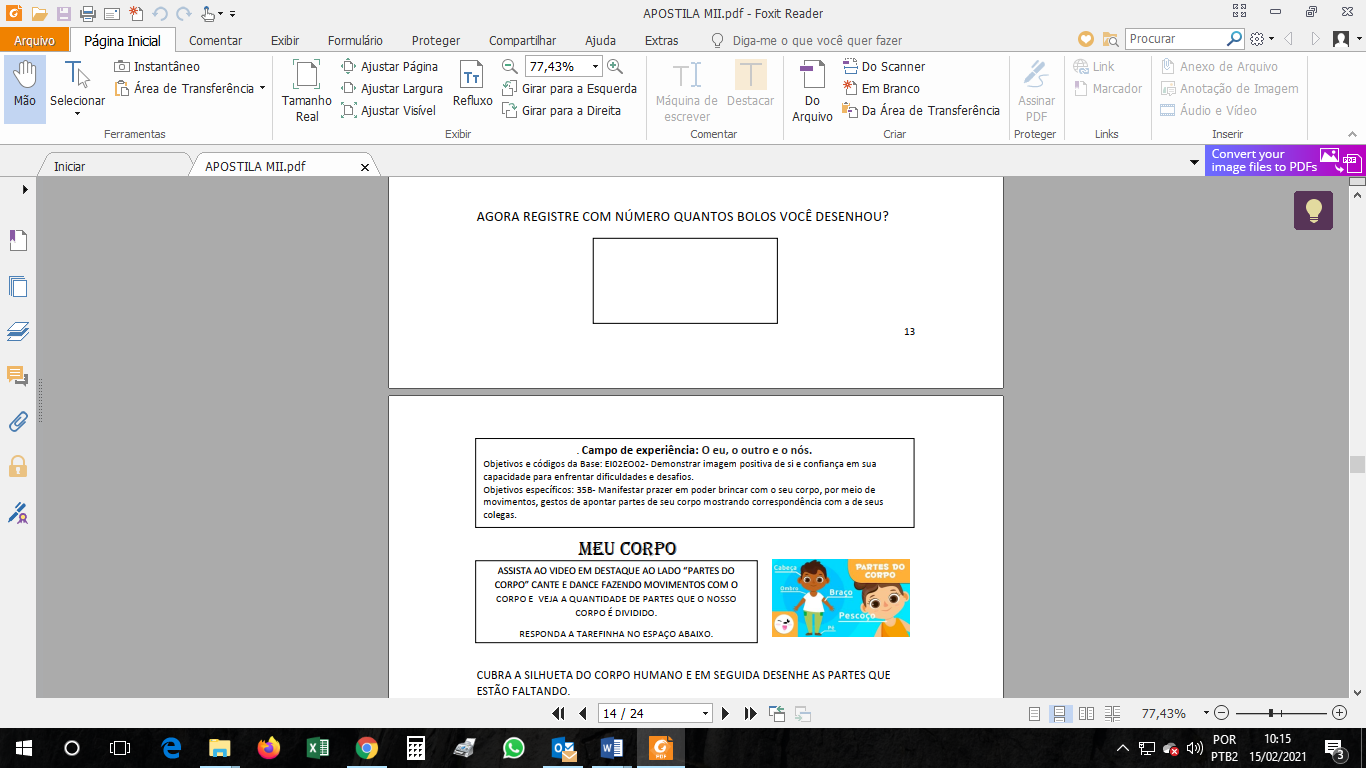 CUBRA A SILHUETA DO CORPO HUMANO E EM SEGUIDA VAMOS COLORIR AS PARTES QUE A FORMIGUINHA PASSOU CONFORME A MUSIQUINHA.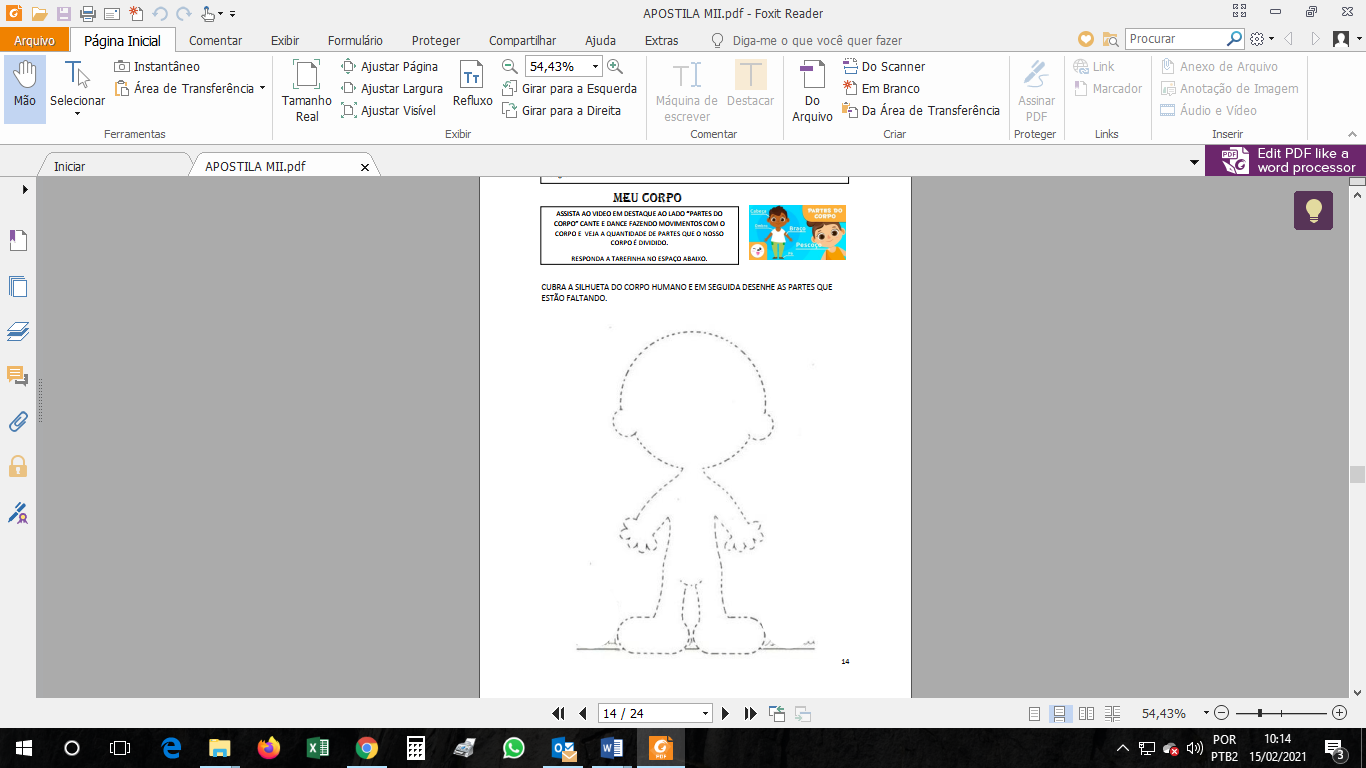 Sexta-feira – 19/02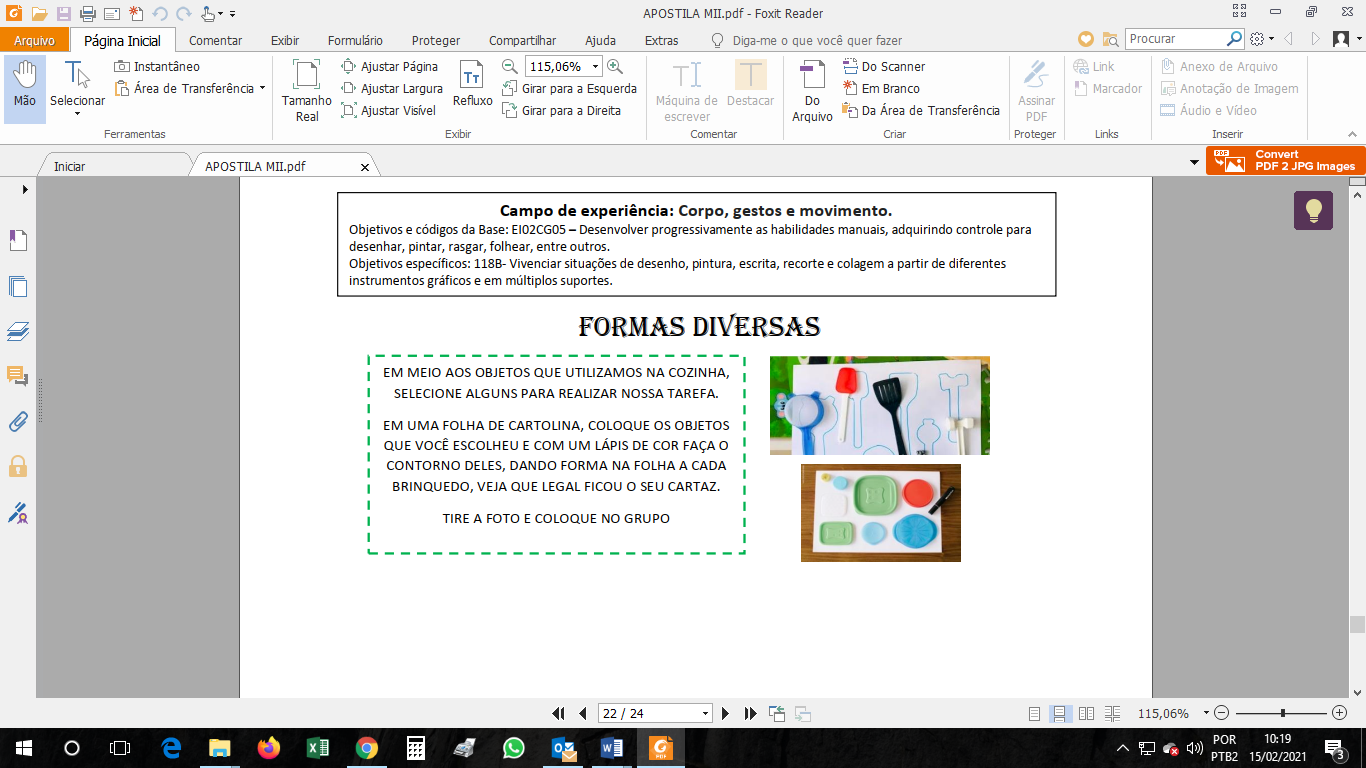 